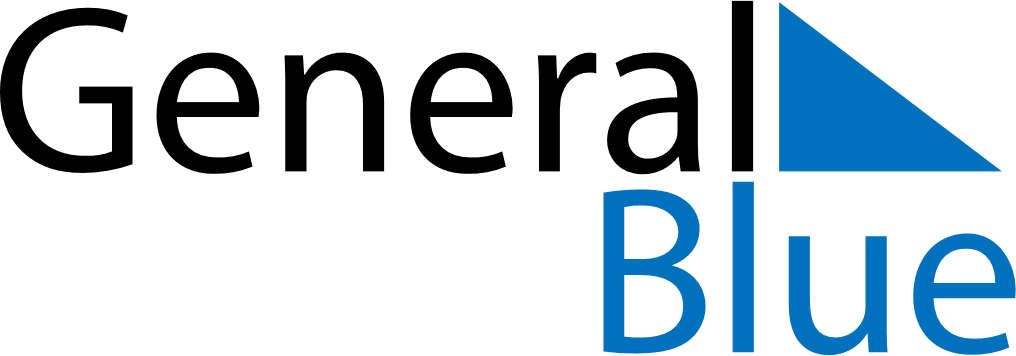 Daily PlannerOctober 2, 2023 - October 8, 2023Daily PlannerOctober 2, 2023 - October 8, 2023Daily PlannerOctober 2, 2023 - October 8, 2023Daily PlannerOctober 2, 2023 - October 8, 2023Daily PlannerOctober 2, 2023 - October 8, 2023Daily PlannerOctober 2, 2023 - October 8, 2023Daily Planner MondayOct 02TuesdayOct 03WednesdayOct 04ThursdayOct 05FridayOct 06 SaturdayOct 07 SundayOct 08MorningAfternoonEvening